宗旨：為提倡學生正當休閒，學習籃球運動技能，培養規律運動的習慣指導單位：新竹市政府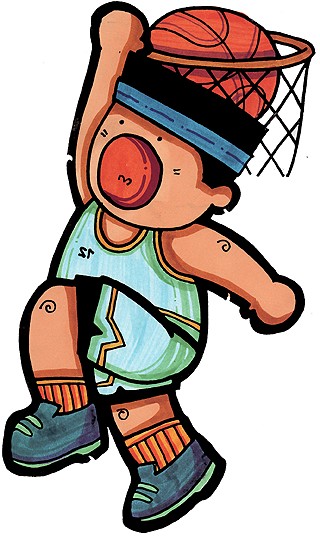 協辦單位：民富國小家長會辦理單位：新竹市北區民富國小學務處活動地點：新竹市北區民富國民小學室內籃球場（本校舊禮堂）活動時間：分兩梯次，一梯次十天
（一）第一梯：109年7月27日至8月7日
（二）第二梯：109年8月10日至8月21日    (三）A班：上午08：00至09：30 ， B班：上午10：00至11：30。參加對象：各校二至六年級學生，無不適於運動之疾病者，每梯次依報名順序錄取25人未達10人取消該梯次活動，報名費全額退還。報名費用：壹仟伍佰元整，贈送排汗杉乙件報名時間：7月1日起~至7月14日截止。         (報名時間每日早自息時間8：00~8：40)十、指導師資：民富國民小學籃球隊教練十一、承辦人：新竹市民富國民小學學務處體育組陳正瑋老師聯絡電話03-5222102 轉826學務處---------------------------------------------------------------------	收　　據茲收到______國小___年___班 學生姓名 ＿＿＿＿＿＿ 參加
新竹市北區民富國民小學109年暑假「籃球育樂營」報名費
新台幣壹仟伍佰元整。收款人簽章：＿＿＿＿＿＿＿日期 109年＿＿月＿＿日--------------------------------------------------------—-----------*報名表請填寫完整新竹市民富國民小學109年樂活暑假「籃球育樂營」報名表新竹市民富國民小學109年樂活暑假「籃球育樂營」報名表新竹市民富國民小學109年樂活暑假「籃球育樂營」報名表新竹市民富國民小學109年樂活暑假「籃球育樂營」報名表新竹市民富國民小學109年樂活暑假「籃球育樂營」報名表新竹市民富國民小學109年樂活暑假「籃球育樂營」報名表新竹市民富國民小學109年樂活暑假「籃球育樂營」報名表新竹市民富國民小學109年樂活暑假「籃球育樂營」報名表新竹市民富國民小學109年樂活暑假「籃球育樂營」報名表學生班級學校： 班級：    年     班學校： 班級：    年     班學校： 班級：    年     班學校： 班級：    年     班出生年月日出生年月日 年 　  月 　  日　 年 　  月 　  日　學生姓名身分證字號身分證字號家長姓名           (簽名)           (簽名)           (簽名)           (簽名)聯絡電話聯絡電話住　址有無先天性或不適劇烈運動病症有無先天性或不適劇烈運動病症有無先天性或不適劇烈運動病症有無先天性或不適劇烈運動病症有無先天性或不適劇烈運動病症□ 無 ；　□ 有 ：＿＿＿＿＿＿＿＿□ 無 ；　□ 有 ：＿＿＿＿＿＿＿＿□ 無 ；　□ 有 ：＿＿＿＿＿＿＿＿□ 無 ；　□ 有 ：＿＿＿＿＿＿＿＿參加梯次參加梯次第一梯□A班□B班第二梯第二梯□A班□B班□A班□B班